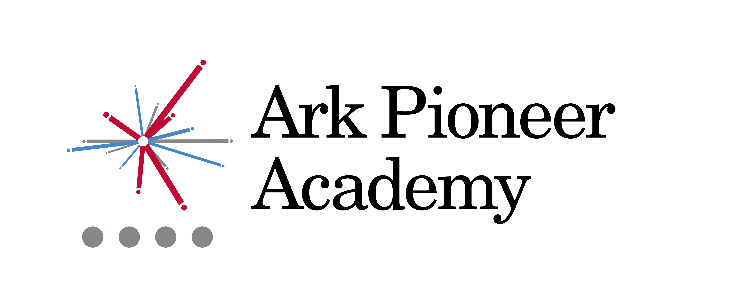 Job Description: Lead Teacher of MusicReports to: 	Vice/Assistant PrincipalStart date:  	September 2020Salary: ARK MPS £29,064 - £41,036 / UPS £43,078 - £46,326 plus TLR 2c – 1bThe Role As lead teacher, you will develop your team, leading the effective delivery of an outstanding music curriculum, enabling the highest level of pupil progress and attainment. Key ResponsibilitiesLeadership and Management  Embed Ark Pioneer’s vision and the six pillars in all department provision and ensure they drive strategy, feeding into department evaluations and development plansCodify your department’s provision to embed high quality practice in all areas Line manage team members including departmental post holders Ensure all post-holders are systematically trained to complete their roles to an exceptionally high standardMentor NQTs, ATTs and any student teachersSupport team members through coaching and/or mentoring as requiredDevelop all members of the team through department-specific CPD, inset training days and regular lesson observations and learning walksUse progress and attainment data, pupil work and lesson observation to monitor staff performance  Manage the departmental budget, resources and learning environment Curriculum, Teaching and AssessmentPlan, monitor and evaluate the curriculum provision and enrichment for all year groups within the subjectCoordinate both inclusive and elite performance opportunities for pupilsContribute to the development of the network’s curriculum strategy within the subject Lead and coordinate effective collaborative planning for every year group and ensure the team’s collective experience feeds into improvements in the curriculumMonitor, evaluate and continually improve the quality of planning, teaching and assessment in your teamMonitor your subject’s provision for pupils with individual needs, and develop differentiated learning and teaching methods and schemes of learning as necessaryBe accountable for pupil progress across the school at all key stages, ensuring that every pupil achieves results in line with, or better than, national expectationsTrack pupil progress and make intelligent use of data to identify underperformance, plan appropriate support and achieve excellent outcomes for our pupilsSet ambitious pupil targets in line with the ARK model Predict pupil outcomes as requiredKeep up to date with any changes in learning and teaching related to music, including DfE guidance and curriculum changes and ensure staff are kept informedTeaching ResponsibilitiesSet high expectations so that all pupils are inspired, motivated and challenged to reach their full potentialCreate a positive climate for learning, by explicitly teaching lesson routines and applying behaviour systems consistently and fairly Plan and teach well-structured, differentiated lessons which allow adequate time to embed new knowledge, understanding and skillsNurture every pupil’s intellectual curiosity, asking pertinent questions to deepen pupils’ understandingSystematically check pupils’ understanding and act to correct any misconceptions Provide pupils with individual feedback aimed at moving his or her learning forward, developing a growth mindset in each pupilReview and reflect on each assessment to identify gaps in pupil learning and take steps to address themCulture and ethosLead your department’s behaviour management, ensuring the team implements school systems consistently and in a kind and respectful manner Develop strong partnerships and ensure regular communication with parentsComplete duties around the school, modelling best practice for all staff Development of the Ark Network Value and support practices driving continued progress across the network of Ark schoolsParticipate actively throughout the network, by attending relevant meetings, and, as appropriate, delivering network-wide training and initiativesOtherCarry out other reasonable tasks as directed by the principal Person Specification: Lead Teacher of MusicQualification Criteria Qualified to teach and work in the UKStrong A Levels, or equivalentDegree in music, or closely related subject Knowledge, Skills and ExperienceMastery of and enthusiasm for musicExcellent understanding of both subject and general teaching pedagogyExperience of teaching one or more instruments (desirable)Experience of leading a team and/or developing othersExperience of improving the quality of teaching and learning through the development of schemes of work and high quality resourcesExperience of leading successful enrichment which inspire and motivate learnersExperience of raising attainment in a challenging classroom environment Experience of interpreting pupil data to drive lesson planning and pupil progressEffective and systematic behaviour management Knowledge of the national secondary education system, examinations and curriculumPersonal CharacteristicsGenuine passion for and a belief in the potential of every pupilDeep commitment to Ark’s mission of providing an excellent education to every pupil, regardless of backgroundExcellent interpersonal, planning and organisational skillsResilient, motivated and committed to achieving excellence Reflective and proactive in seeking feedback to constantly improve practiceCommitment to regular and on-going professional development and training to establish outstanding classroom practiceCommitment to and understanding of professionalism in line with the National Teaching StandardsOther Commitment to equality of opportunity and the safeguarding and welfare of all pupilsWillingness to undertake trainingThis post is subject to an enhanced DBS checkArk is committed to safeguarding and promoting the welfare of children and young people in our academies.  In order to meet this responsibility, we follow a rigorous selection process. This process is outlined here, but can be provided in more detail if requested. All successful candidates will be subject to an enhanced Disclosure and Barring Service check.